                                            Ben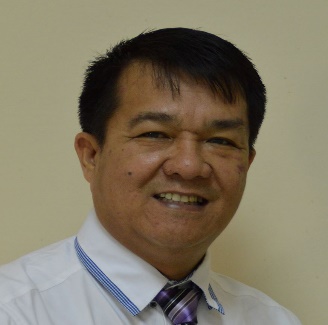                               Ben.364574@2freemail.com Position applied for:  Mathematics Teacher/LecturerEducational Background	Master of Arts in Education Major in Mathematics Education (MAED)	University of the Philippines, Diliman (2001 – 2011)Thesis:  Effects of Differentiated Modelling on Student’s Difficulty        Tolerance and Analytical Ability in Mathematics.	Bachelor of Science in Mathematics (Cum Laude)Sultan Kudarat Polytechnic State College (1993 – 1997)(Presently Sultan Kudarat State University)	Licensure Examination for Teachers (Philippines)	1999 – Board PasserTeaching Experience (17 years)Jeel Yanbu International School, Kingdom of Saudi Arabia	July 2014 – Present.  Principal and Mathematics Teacher (Boys’ Section)Responsibilities:Supervises & monitors the planning and implementation of school programs & activities daily;Supervises and monitors the flow and progress of curriculum per level;Supervises and monitors teachers’ individual teaching performance task, record documentation & classroom management;Communicate to parents daily regarding the school programs and activities;Prepares the teaching  load, schedules, and assignments of teachers;Closely monitors the execution of teachers’ subject assignment;Prepares all academic forms and school documents;Leads the faculty and staff  in bi-monthly curricular  meeting;Ensure the safety, good learning environment, & welfare of students;Encourage parents to get involve in school & in their children’s education;Teaches High School mathematics (Algebra, Geometry & Statistics)Directly reports to the school Director/Owner daily.International Christian Academy, Manila, Philippines2013 – 20014. Head, Mathematics and Science Department.2002 – 2006. Head, Mathematics Department.		2000 – 2014. Mathematics Teacher.Responsibilities as Department Head:Plans, designs, and implements the department curriculum, programs, and activities;Supervises and monitors the flow and progress of curriculum per level;Mentor  teachers in preparing appropriate instructional materials, teaching strategies, documentation of student’s progress & computation of their grades;Closely monitors the execution of teacher’s responsibilities & assignment;Assist the level coordinator/principal in assigning loads to the teachersLeads the department in curricular bi-monthly meeting;Conduct regular classroom observation or as needed.Responsibilities as Mathematics Teacher:Teaches Pre-Calculus, Trigonometry, Geometry, Elementary Algebra, Intermediate Algebra, Advanced Algebra,  Pre-Algebra, and Statistics;Prepares and implements course outline/syllabus, visual aids and other instructional materials;Takes charge of subject academic plan & activities;Acts as parent-counselor to students whenever necessary;Responsible in preparing & keeping the student’s academic records;Communicate to parents the daily progress of children;Facilitates and conducts remedial classes;Prepares students’ grade and general performance quarterly;Monitors and coordinates students’ performance to parents;Performs other academic related tasks as may be required by the school.Awards ReceivedPerfect Attendance Award	Punctuality Award Faculty Achievers CitationDepartment Head CommendationOther Involvements:Chess Coach2001 – 2006Enhance student’s personal knowledge, skills, and discipline of the game;Facilitate training workshops and daily practices for skill development;Conduct one on one tutorial for beginners and semi-advanced players.Commencement Speaker (Alma Mater)Virginia Fajardo Grino National High SchoolMarch 26, 2013Skills:	Proficient in Computer (Microsoft word, excel, & power point)Seminars AttendedEffective Supervision of Teaching Mathematics to Standards (K-12)Tagaytay City, Philippines November 28- 29, 2013Manila World Class Education ConferencePreparing Students with 21st Century Skills and KnowledgeSMX Convention Center, Pasay City, PhilippinesFebruary 4, 2012Teaching to Change LivesInternational Christian Academy, PhilippinesMarch 17, 2011Teaching Mathematics Using Calculator in the Modern ClassroomManila Hotel, PhilippinesJune 7, 2010